NWEA TECHNOLOGY UPDATESPreparing Workstations for Fall ScreeningOperating Systems no longer supported and are not permitted for MAP Growth screeners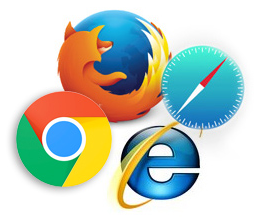 iOS 9 and 10 (iPad 4 is no longer supported) Browsers no longer permitted for screeningSafari 9.x and 10.xFirefox version below 64Chrome version below 71 Lockdown browsers released prior to 2018.  Minimum versions are:Chromebook App Version 5.4.148.0iPad App Version 3.1.0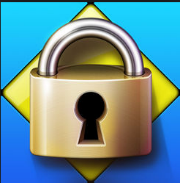 To check compatibility of an individual computer, on that computer, go to – check.nwea.org. It will let you know if the computer’s browsers pass or fail compatibility.